    
                                PROGRAMA ERASMUS PRÀCTIQUES 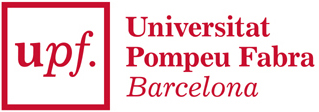 FORMULARI DE RENÚNCIASi has de renunciar a la teva estada, cal que omplis aquest formulari. Així mateix, també hauràs de comunicar la renúncia a la persona de contacte de la institució de destinació.Lliurament: per registre a la seu electrònica al tràmit Presentació d’instància general amb l’assumpte: “Renúncia Erasmus pàctiques_curs acadèmic_Cognoms, Nom”Si has rebut un ajut econòmic de la UPF, has de reemborsar l’import a la UPF en el termini de 15 dies a comptar des de la data de la teva renúncia, mitjançant una transferència bancària al compte corrent de la UPF ES1600810603010001373340, indicant el teu nom i cognoms i el concepte “Retorn beca Erasmus pràctiques”. Un cop feta la transferència has de comunicar-ho a través de oma.outgoing@upf.edu de la UPF i registrar el comprovant de transferència a través de la seu electrònica al tràmit Presentació d’instància general.La renúncia només es considerarà justificada per causa de força major degudament acreditada. No es podran al·legar dificultats financeres com a causa de força major. Les renúncies que incompleixin aquest requisit determinaran que només es pugui concórrer en la convocatòria Erasmus pràctiques de l’any acadèmic següent a places vacants.Nom i cognoms: 									NIA:Estudis a la UPF:   Empresa/institució de destinació: Període d'estada:   del  _____/_____/_____    al    _____/_____/_____EXPOSO:DEMANO:Signatura: Data:LLOC DE PRESENTACIÓ: seu electrònicaADREÇADA A LA VICERECTORA DE RELACIONS INTERNACIONALS